МУ Комитет культуры администрациигорода Великие ЛукиМБУ ДО "Детская музыкальная школа № 1имени М.П. Мусоргского"Дополнительная общеразвивающая общеобразовательная программа в области музыкального искусства"Музыкально-театральное исполнительство"Срок обучения 5 летФонды оценочных средствВеликие Луки 2020СОДЕРЖАНИЕДополнительная общеразвивающая общеобразовательная программа в области музыкального искусства «Музыкально-театральное исполнительство»: фонды оценочных средствПаспорт комплекта оценочных средствЭкзамен по актерскому мастерствуЭкзамен по сольфеджиоЭкзамен по истории театраДополнительная общеразвивающая общеобразовательная программа в области музыкального искусства«Музыкально-театральное исполнительство»: фонды оценочных средствФонды оценочных средств к дополнительной общеразвивающейобщеобразовательной программе в области музыкального искусства «Музыкально-театральное исполнительство», разработаны на основе «Рекомендаций по организации образовательной и методической деятельности при реализации общеразвивающих программ в области искусств», направленных письмом Министерства культуры Российской Федерации от 21.11.2013 № 191-01-39/06-ГИ.Паспорт комплекта оценочных средствИтоговая аттестация проводится в форме выпускных экзаменов:Актерское мастерствоСольфеджиоИстория театраПо итогам выпускного экзамена выставляется оценка «отлично», «хорошо»,«удовлетворительно», «неудовлетворительно». Временной интервал между выпускными экзаменами должен быть не менее трех календарных дней.Требования к выпускным экзаменам, критерии оценок итоговой аттестации к дополнительной общеразвивающей общеобразовательной программе в области музыкального искусства определены ДМШ.При прохождении итоговой аттестации выпускник должен продемонстрировать знания, умения и навыки в соответствии с программными требованиями, в том числе:знание профессиональной терминологии;знание истории возникновения театральных жанров,знание основных периодов развития театрального искусства;знание основ безопасной работы на сцене и в зале;умение создавать художественный образ в сценической работе или в творческом номере;умение пользоваться различным реквизитом;навыки владения приемами актерского мастерства для создания художественного образа в театральном (сольном или групповом) номере;навыки репетиционной работы;наличие кругозора в области театрального искусства и других видов искусств.Для аттестации учащихся создаются фонды оценочных средств, включающие типовые задания, контрольные работы, тесты и методы контроля, позволяющие оценить приобретенные знания, умения и навыки. Фонды оценочных средств разработаны и утверждены ДМШ.Фонды оценочных средств соответствуют целям и задачам дополнительной общеразвивающей общеобразовательной программы и ее учебному плану. Фонды оценочных средств призваны обеспечивать оценку качества приобретенных выпускниками знаний, умений, навыков.II. Экзамен по учебному предмету «Актёрское  мастерство»Объект оценивания:Исполнение роли в сценической постановке. Примерный репертуарный список пьес для отрывков:Вариант 1Е. Шварц «Клад», «Принцесса и свинопас», «Снежная королева», «Красная шапочка», «Брат и сестра», «Сказка о потерянном времени», «Золушка»Ю. Ким «Иван Царевич», «Чудеса на змеином болоте»Л.Толстой «Сказки» - инсценировки; Инсценировки русских народных сказок; Инсценировки зарубежных сказок.К. Гоцци «Зеленая птичка», «Любовь к трем апельсинам», «Король-олень» Г. Ибсен «Дикая утка»О. Уайльд «Как важно быть серьезным», «Звездный мальчик» А.П. Чехов «Предложение»М. Метерлинк «Синяя птица» Дж. Барри «Питер Пэн»Вариант 2Д. Родари «Путешествие голубой стрелы» Р. Орешник «Летучкина любовь»Л. Петрушевская «Чемодан чепухи, или Быстро хорошо не бывает»Вариант 3В.	Шекспир	«Ромео	и	Джульетта»,	«Двенадцатая	ночь»,	«Два	веронца», «Укрощение строптивой».Лопе де Вега «Дурочка», «Собака на сене»Ж.Б. Мольер «Версальский экспромт», «Проделки Скапена»III. СольфеджиоОбъект оценивания:1.Одноголосныймузыкальный диктант. 2.Устныйответ.Примерные образцы заданийДиктант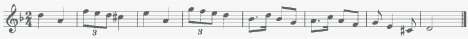 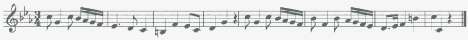 Слуховой анализ.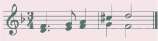 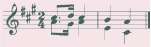 .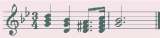 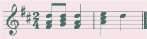 IV. Экзамен по истории театра.Объект оценивания:1. Выполнение реферата (письменно). 2.Устныйответ (защита реферата).Примерные темы рефератов.-Народные истоки русского театра.Драматургия Д.И. Фонвизина.- Театры охочих комедиантов. Ф.Г. Волков- Крепостной театр.-  Школьные театры. Театральное образование в Шляхетном корпусе.Создание первого публичного театра в Петербурге в 1756г. Первые актеры: И.Дмитревский, Т. Троепольская, А. Мусина-Пушкина.Драматургия И.А. Крылова.Актерское искусство А.С. Яковлева, Е.С. Семёновой.В.Г. Белинский и театр.Малый театр. (П.С. Мочалов, М.С. Щепкин).Александринский театр (В.А. Коротыгин, В.Н. Асенкова.)Драматургия А.Н. Островского.Династия Садовских.Драматургия Л.Н. Толстого.Актерское искусство Малого театра. ( Г.Н. Федотова, М.Н. Ермолова, А.П. Ленский)Актерское искусство Александринского театра (М.Г. Савина, В.Н. Давыдов)Драматургия А.П. Чехова.Создание МХТ. К.С. Станиславский, В. И. Немирович-Данченко.- Великая русская актриса В.Ф. Комиссаржевская.- Режиссерское искусство В.Э. Мейерхольда.- А.Я. Таиров и Камерный театр.- Театр XX века. Основные тенденции развития.- Творческая деятельность Г. А.Товстоногова.-Театральные системы XX века.- Создание театра «Современник»- Театральный авангард.- Современный театр.«Рассмотрено»Методическим советом МБУ ДО «Детская музыкальная школа №1 имени М.П. Мусоргского»Протокол №1 от 26 августа 2020 года«Утверждаю»Директор  Румянцева Л.О.__________________ (подпись)Приказ №89/од от 27.08.2020 г.Предмет оцениванияМетоды оценивания- выявляется уровень освоения материала, развития индивидуальных творческих возможностей учащегося, его	воображение,	фантазия, темперамент, вкус, способность к образному восприятию наблюдаемых явлений		действительности, подготовленность к работе над авторским текстом.- работать над сценическим образом и ролью (анализировать, уметь интерпретировать художественный материал);создавать этюды по обстоятельствам пьесы;владеть словесным действием в спектакле;находить верное органическое поведение в предлагаемых обстоятельствах;раскрывать партитуру спектакля и владеть текстом;создавать точные и убедительные образыв работе над ролью в отрывке стихотворной драматургии умение в ритмизованно-музыкальной речи не только понять и осмыслить характерные особенности поэтической речи, но и развить способность уловить ритм жизни персонажа, добиться органики, естественного существования на сцене в образе действующего лица.в работе над ролью в отрывке изМетодом оценивания является выставление оценки за исполнение роли в сценической постановке, или отрывке стихотворной драматургии или в отрывке из пьесы в жанре драмы, этюде.Оценивание проводит утвержденная распорядительным документом экзаменационная комиссия на основании разработанных требований к выпускной программе.создавать этюды по обстоятельствам пьесы;владеть словесным действием в спектакле;находить верное органическое поведение в предлагаемых обстоятельствах;раскрывать партитуру спектакля и владеть текстом;создавать точные и убедительные образы. публичный показ отрывков из пьесили учебного спектакля:владеть словесным действием в спектакле;находить верное органическое поведение в предлагаемых обстоятельствах;раскрывать партитуру спектакля и владеть текстом;создавать точные и убедительные образы. Критерии оценки:« Отлично»-стремление и трудоспособность ученика, направленные к достижению профессиональных навыков, полная самоотдача на занятиях в классе и сценической площадке, грамотное выполнение домашних заданий, работа над собой;« Хорошо»- чёткое понимание развитияпьесы в жанре драмы умение анализировать отрывок в контексте всего произведения, принимая во внимание жанровые и стилистические особенности, с учетом замысла режиссера; умение выстраивать взаимоотношения героев; поиск внешней характерности – манеры, пластика, особенности речи.ученика в том или ином направлении, видимый прогресс в достижении поставленных задач, но пока не реализованных в полной мере;« Удовлетворительно»- ученик недостаточно работает над собой, пропускает занятия, не выполняет домашнюю работу. В результате чего видны значительные недочёты и неточности в работе на сценической площадке;« Неудовлетворительно»-случай, связанный либо с отсутствием возможности развития актёрской природы, либо с постоянными пропусками занятий и игнорированием выполнения домашней работыПредмет оцениванияМетоды оцениваниясформированный комплекс знаний, умений и навыков, отражающий наличие у обучающегося художественного вкуса,сформированного звуковысотного музыкального слуха и памяти, чувства лада, метроритма, знания музыкальных стилей, способствующих творческой самостоятельности, в том числе:первичные теоретические знания, в том числе, профессиональной музыкальной терминологии;умение сольфеджировать одноголосные, двухголосные музыкальные примеры, записывать музыкальные построенияМетодом оценивания является выставление оценки за написание одноголосногомузыкального диктанта и за устный ответ. Оценивание проводит утвержденная распорядительным документом школы экзаменационная комиссия на основании разработанных требований к выпускному экзамену по сольфеджио.Примерные требования к выпускному экзамену по сольфеджио:Письменно – записать самостоятельно музыкальный диктант, соответствующий требованиям настоящей программы. Уровень сложности диктанта может быть различным в группах, допускаются диктанты разного уровня сложности внутри одной группы.Устно - индивидуальный опрос должен охватывать ряд обязательных тем и форм работы, но уровень трудности музыкального материала может быть различным:пение пройденных гамм, отдельных ступеней, в том числе альтерированных,пение пройденных интервалов от звука вверх и вниз,пение пройденных интервалов в тональности,пение пройденных аккордов от звука вверх и вниз,пение пройденных аккордов в тональности,определение на слух отдельно взятых интервалов и аккордов,определение на слух последовательности интервалов или аккордов в
тональности,чтение одноголосного примера с листа,пение одноголосного примера, заранее выученного наизусть.Образец устного опроса:спеть с листа мелодию с дирижированием, соответствующую по трудности программным требованиям (Г.Фридкин.Чтение с листа: № 381);спеть один из голосов выученного двухголосного примера в дуэте или с фортепиано (Б.Калмыков, Г.Фридкин. Двухголосие: № 201);спеть гармонический вид гаммы Ля-бемоль мажор, мелодический вид гаммы фа-диез минор;спеть или прочитать вверх хроматическую гамму Ми-бемоль мажор, вниз до-диез минор;спеть от звука ре вверх все большие интервалы, от звука си-бемоль вниз все малые интервалы;спеть в тональности Си-бемоль мажор тритоны, в тональности фа
минор характерные интервалы с разрешением;определить на слух несколько интервалов вне тональности;спеть от звука соль вверх мажорный и минорный квартсектаккорды;спеть в тональности Ми мажор вводный септаккорд с разрешением;определить на слух аккорды вне тональности;определить  на слух последовательность  из  8-10  интервалов  или аккордов   (см.   нотные   примеры   №№   71-74     в  разделе   «Методические указания»).Предмет оцениванияМетоды оцениваниязнания:-основные теории происхождении театра как вида искусства -основные этапы развития мирового театра; -характерные черты театрального искусства разных стран;-творческий путь и основные произведения не менее 10 западноевропейских, русских и, советских и современных драматургов;-специфику отдельных театральных профессий; -основные театральные жанры, их особенности. умения-определять, какой театральной эпохе принадлежит предложенный педагогом иллюстративный материал;-рассказывать об основных эстетических признаках античного, средневекового искусства, искусства Возрождения;-рассказывать о творчестве одного зарубежного драматурга по выбору; -рассказывать о творчестве одного русского режиссера по выбору; -анализировать драматургию как особый род литературы, предназначенный для сцены; -анализировать спектакль с точки зрения взаимодействия авторской ирежиссерской концепции; работать в театральном коллективе в постановке сценических этюдов.Методом оценивания является выставление оценки за выполнение реферата и за устный ответ (защита реферата).Оценивание проводит утвержденная распорядительным документом школы экзаменационная комиссия на основании разработанных требований к выпускному экзамену по истории театра.Критерии оценки.Оценка «5»Реферат оформлен в печатном виде (3-5 листов форматом А4). Содержание работы написано лаконично и раскрывает тему в полном объеме.Учащийся проводит защиту реферата, уверенно оперируя театральными терминами и историческими событиями.Свободно отвечает на дополнительные вопросы.Оценка «4»Невыполнение одного из перечисленных требований.Оценка «3»Невыполнение двух из перечисленных требований.